DISTRICT AWARD OF MERIT AWARD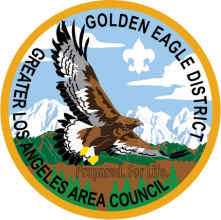 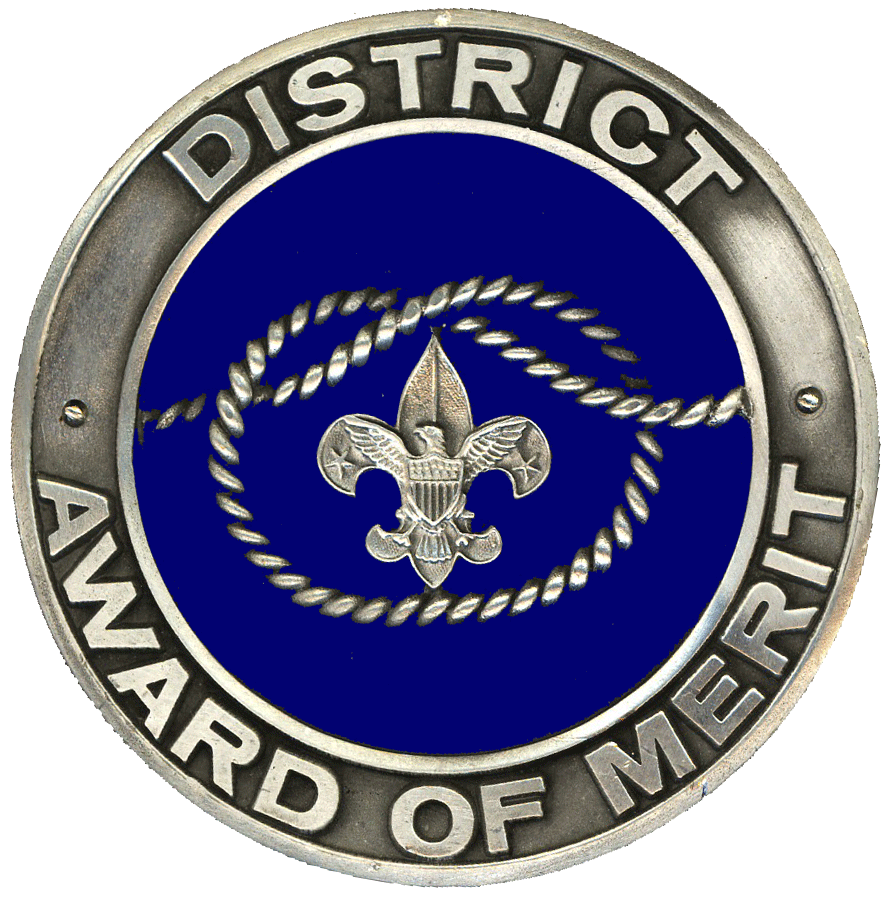 The District Award of Merit is presented to registered Scouters with exceptional character within our District for distinguished service to youth.NOTE: The nomination is confidential.   To avoid possible disappointment, please do not advise nominee in any way of your action on their behalf.If award is granted, we plan to present it at the District Dinner on February 3, 2018.  The recipient should attend the ceremony.  See www.goldeneagledistrict.org for more information.GENERAL INFORMATIONThe District Award of Merit is a council award presented by districts in the same manner that the Silver Beaver is a national award presented by councils.The award is available to Scouters who render service of an outstanding nature at the district level.The award is made available annually on the basis of 1 for each 25 traditional units or fraction thereof. The district need not present all the awards to which it is entitled each year.It is not appropriate to nominate a Scouter who has already received this award in the district.   A person may receive the District Award of Merit only once for each distinct district.A professional Scouter or other council employee may not receive this award based on employment service. However, a professional Scouter or employee who also serves as a volunteer Scouter may be eligible, based on volunteer service.REQUIREMENTS1. A nominee must be a registered Scouter.2. A nominee must have rendered noteworthy service to youth in Scouting, outside Scouting, or both.Note: The nature and value of “noteworthy service to youth” may consist of a single plan or decisions that contributed vitally to the lives of large numbers of youth or it may have been given to a small group over an extended period of time.3. Consideration must be given to the nominee’s Scouting position and the corresponding opportunity to render outstanding service beyond the expectations of that Scouting position.4. The nominee’s attitude toward and cooperation with the district and/or council is to be taken into consideration.5. Nominations cannot be considered for posthumous awards.Reference:  BSA Document #33720C
2014 PrintingSubmit nominations toThe nomination must be contained on this form with an additional one-page supplement allowed.NOMINEE:NOMINATED BY:RECORD UPON WHICH THIS NOMINATION IS BASEDGive pertinent facts, dates, offices held. If more space is needed, one additional page will be accepted.a. Record of service in the Boy scouts of America.b. Statement covering the nominee’s standing in the community, citing activities in which the individual is the most active (business, professional, civic, religious, educational, fraternal, veterans, rural, and other fields exclusive of Scouting).c. Noteworthy service, of exceptional character to youth within the territory under the jurisdiction of this district.SCOUTING AWARDS AND RECOGNITIONS:SERVICE AT UNIT LEVEL:(CHECK EACH AREA OF ACTIVITY AND INDICATE YEARS OF SERVICE IN THE ACTIVITY) SERVICE AT DISTRICT LEVELCHECK YEARSSERVICE AT COUNCIL LEVELCHECK YEARSPARTICIPATION AS A LEADER IN DISTRICT ACTIVITIES:CHECK ALL THAT APPLYLEADERSHIP TRAINING:CHECK ALL THAT APPLICYMr. Huber Boñgolan,2017 District Award of Merit ChairGE District Eagle Board Chair 17036 Kirk View DrHacienda Heights, CA  91745hbongolan@goldeneagledistrict.orgMr. Sal Rodriguez, GE District Advancement ChairPO Box 5041Covina, CA 91723srodriguez@goldeneagledistrict.orgName:Address:City:State:State:State:CAZIP:Phone:Unit:Email:Position:Years Registered as AdultYears Registered as YouthName:Address:City:State:State:State:CAZIP:Phone:Unit:Email:Position:Highest rank as a Boy Scout:Scouter’s AwardScouter’s KeyArrowhead AwardCub Scout Leader AwardOrder of the Arrow BrotherhoodOrder of the Arrow OrdealDistinguished Commissioner AwardReligious AwardYearsUnitActivityTiger LeaderDen LeaderAssistant Den LeaderWebelos LeaderAssistant Webelos LeaderCubmasterAssistant CubmasterCub Committee ChairCub Committee MemberScoutmasterAssistant ScoutmasterTroop Committee ChairTroop Committee MemberVarsity CoachAssistant Varsity CoachVarsity Committee MemberVenturing AdvisorAssistant Venturing AdvisorVenturing Committee ChairVenturing Committee MemberChartered Org. RepresentativeYearsUnitActivityUnit CommissionerRoundtable CommissionerDistrict CommissionerAssistant District CommissionerDistrict Committee MemberDistrict ChairDistrict Membership ChairDistrict Program ChairDistrict Finance ChairScouting CoordinatorService Team MemberDistrict Training ChairDistrict Event ChairYearsUnitActivityCouncil PresidentExecutive Board MemberCouncil OfficerCouncil CommissionerCouncil Committee MemberCouncil Committee ChairFinance Team MemberDay Camp StaffOrder of the Arrow AdvisorEagle Board of ReviewEagle Board ChairmanDistrict Dinner ChairDistrict DinnerCouncil Recognition DinnerDistrict CamporeeNew Unit OrganizerScout ExpoJamboree StaffCherry ValleyTraskFundraisingAttendedStaffActivityCub Scout BasicBoy Scout BasicVarsity BasicVenturing BasicNYLTCub Scout Pow WowUniversity of ScoutingWoodbadgeCommissioner TrainingPhilmont TrainingTrain the TrainerCourse Director Seminar